  U s n e s e n í   č. 7/2019  ze  zasedání   zastupitelstva  obce  Zámrsky,     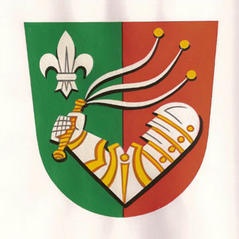                                           konaného dne   6.11.2019  na obecním úřadu  v ZámrskáchZastupitelstvo obce projednalo:Rozpočet obce na rok 2020Provozní řád kulturního domuObecně závazné vyhlášky obce ZámrskyDopravní obslužnost pro rok 2020Pojistnou smlouvu s Hasičskou vzájemnou pojišťovnouZastupitelstvo obce po projednání vzalo na vědomíPodnět na pořízení změny územního plánu parcelní číslo 256, Marie Philipová.Dotační titul zaměstnanost přes MMRStarosta přihlásil obec do projektu “Digitální technická mapa Olomouckého kraje“Veřejnou vyhlášku zásad Olomouckého krajeZastupitelstvo obce po projednání schvalujeOvěřovatelé zápisu paní Oravou Marii a pana Kubešu Pavla, zapisovatele Šimáčkovou Alžbětu.  (hlasování -pro 6 hlasů)Program schůze s doplněnými body, 1) Dopravní obslužnost pro rok 2020, 2) Návrhy do rozpočtu pro rok 2020, 3) Digitální technická mapa olomouckého kraje, 4) Aktualizace zásad územního rozvoje, 5) Zaměstnanost přes Mikroregion, 6) Dotační titul na kontejnery, (hlasování-pro 6hlasů)Schválení přijetí dotace Olomouckého kraje „Program na   podporu obnovy drobného majetku v oblasti kultury v Olomouckém kraji v roce 2019“ na akci „ Vybavení knihovny Zámrsky“, ve výši 15 000 kč. Pověřuje starostu podpisem smlouvy.                                                                                                                                                             (hlasování-pro 6 hlasů)Schválení přijetí dotace Olomouckého kraje „Program na podporu investičních projektů v oblasti kultury v Olomouckém kraji v roce 2019 – Dotační titul č.2: Podpora obnovy kulturního zázemí v investiční oblasti“, na akci „Vybavení kulturního domu v Zámrskách“, ve výši 70 000 kč.  Pověřuje starostu podpisem smlouvy.                                                                                                                                                        (hlasování-pro 6 hlasů)Schválení výše stočného pro rok 2020 a to ve výši 10kč/m3.(hlasování-pro 6 hlasů)Schválení pojistné smlouvy s Hasičskou vzájemnou pojišťovnou.(hlasování-pro 6 hlasů)Schválení podání žádosti na pořízení hracích prvků v intravilánu obce Zámrsky pře MMR.(hlasování-pro 6 hlasů)Schválení podání žádosti na pořízení kontejneru na vývoz železa.Starosta obce: Pala Arnošt                                                         Místostarostka obce: Šimáčková AlžbětaPodpisy:  Zveřejněno na úřední desce: 13.11.2019                                                                             Sejmuto:       13.12.2019